OLOMOUCKÝ KRAJ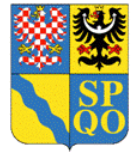 PRAVIDLA PRO POSKYTOVÁNÍ FINANČNÍCH PROSTŘEDKŮ Z ROZPOČTU OLOMOUCKÉHO KRAJE 
V RÁMCI DOTAČNÍHO PROGRAMU PRO SOCIÁLNÍ OBLAST Věcně příslušný odbor:	Odbor sociálních věcí Krajského úřadu Olomouckého krajeKontakt:			Jeremenkova 40 b, 779 11  OLOMOUCsekretariát odborutel.: 585 508 219Zpracoval: 		 	Odbor sociálních věcí Krajského úřadu Olomouckého krajeSchváleno: 	Usnesením Zastupitelstva Olomouckého kraje 
č. UZ/xx/xx/2014 ze dne xxxxxxxRozsah působnosti:	 	Olomoucký krajZdroj finančních prostředků: rozpočet Olomouckého krajeÚčinnost od:			 XX. XX. 2014Obsah:ČÁST I. Všeobecná ustanovení	31.	Účel Pravidel a jejich právní rámec	32.	Vymezení základních pojmů	4Část II. Obecné zásady a postup pro poskytování dotace	53.	Obecně závazná pravidla	54.	Evidence v databázi žadatelů	65.	Postup pro předkládání žádostí	66.	Posuzování a výběr žádosti	87.	Podmínky použití dotace	88.	Vyúčtování dotace	99.	Kontrola použití dotace	10Část III. Závěrečná ustanovení	10Použité zkratky:Pravidla	Pravidla pro poskytování finančních prostředků z rozpočtu Olomouckého kraje v rámci dotačního programu pro sociální oblast Specifikace 	Specifikace oblasti podpory, tzn. pravidla pro poskytování finančních prostředků z rozpočtu Olomouckého kraje v rámci jednotlivých vyhlášených oblastí podporyOK		Olomoucký krajKÚOK		Krajský úřad Olomouckého krajeOSV		Odbor sociálních věcí Krajského úřadu Olomouckého kraje	OE		Odbor ekonomický Krajského úřadu Olomouckého krajeROK		Rada Olomouckého krajeZOK		Zastupitelstvo Olomouckého krajeMF ČR	Ministerstvo financí České republikyNKÚ		Nejvyšší kontrolní úřadPřílohy:Čestné prohlášení o nezměněné identifikaci žadateleČÁST I. Všeobecná ustanoveníÚčel Pravidel a jejich právní rámecÚčelem těchto Pravidel jev návaznosti na příslušnou právní úpravu stanovit jednotný procesní postup a podmínky pro poskytování dotací z rozpočtu OK v sociální oblasti.Dotace poskytovaná z rozpočtu OK slouží jako doplňkový zdroj financování, kterým se OK spolupodílí na realizaci schválených oblastí podpor vyhlášených OK.Poskytování dotace se řídí zejména níže uvedenými obecně závaznými předpisy:zákon č. 89/2012 Sb., občanský zákoník, ve znění pozdějších předpisů;zákon č. 255/2012 Sb., o kontrole (kontrolní řád), ve znění pozdějších předpisů;zákon č. 129/2000 Sb., o krajích (krajské zřízení), ve znění pozdějších předpisů;zákon č. 250/2000 Sb., o rozpočtových pravidlech územních rozpočtů, ve znění pozdějších předpisů;zákon č. 320/2001 Sb., o finanční kontrole ve veřejné správě a o změně některých zákonů, ve znění pozdějších předpisů;zákon č. 215/2004 Sb., o úpravě některých vztahů v oblasti veřejné podpory a o změně zákona o podpoře výzkumu a vývoje, ve znění pozdějších předpisů;zákon č. 500/2004 Sb., správní řád, ve znění pozdějších předpisů;zákon č. 280/2009 Sb., daňový řád, ve znění pozdějších předpisů;vyhláška Ministerstva financí č. 416/2004 Sb., kterou se provádí zákon č. 320/2001 Sb., o finanční kontrole ve veřejné správě a o změně některých zákonů, ve znění pozdějších předpisů;vyhláška Ministerstva financí č. 560/2006 Sb., o účasti státního rozpočtu na financování programů reprodukce majetku, ve znění pozdějších předpisů.Dotační program není realizován v rámci režimu podpory de minimis, pokud není u jednotlivých oblastí podpory uvedeno jinak (viz dokument Specifikace).Vymezení základních pojmůOblast podpory – tematicky zaměřená oblast, která je každoročně vyhlašována v rámci dotačního programu pro sociální oblast a je upravena dokumentem Specifikace oblasti podpory.Projekt – soubor aktivit, jejichž realizací v určeném časovém rámci je dosaženo požadovaného cíle, a které jsou spolufinancovány z rozpočtu OK. Cílem projektu je dospět z výchozího stavu do ideálního konečného požadovaného stavu, k čemuž má pomoci dotace OK.Žádost – formalizovaný požadavek na poskytnutí dotace.Žadatel – právnická nebo fyzická osoba, která podala žádost o poskytnutí dotace.Příjemce – právnická nebo fyzická osoba, v jejíž prospěch bylo rozhodnuto o poskytnutí dotace.Orgán OK příslušný ke schválení dotace – Rada Olomouckého kraje, Zastupitelstvo Olomouckého kraje.Poskytovatel – poskytovatel dotace – Olomoucký kraj.Poskytovatel sociálních služeb – fyzická nebo právnická osoba zapsaná v registru poskytovatelů sociálních služeb.Věcně příslušný odbor, věcně příslušné oddělení – odbor (oddělení) KÚOK věcně příslušný pro správu určité oblasti podpory.Neoprávněné použití prostředků – výdaj, jehož provedením byla porušena povinnost stanovená právním předpisem nebo smlouvou nebo jímž došlo k porušení podmínek, za kterých byly příslušné finanční prostředky poskytnuty.Porušení rozpočtové kázně – každé neoprávněné použití nebo zadržení finančních prostředků, neplnění povinností nebo podmínek smlouvy či zákona.Administrátor, garant oblasti – určený zaměstnanec věcně příslušného odboru (oddělení) KÚOK oprávněný ke správě žádostí a k administrování oblasti podpory.Věcně příslušná komise či pracovní skupina – orgán příslušný k posouzení žádosti a doporučení orgánu příslušnému ke schválení dotace.Doklady – originální doklady a další písemnosti, záznamy dat na paměťových médiích výpočetní techniky.Část II. Obecné zásady a postup pro poskytování dotaceObecně závazná pravidlaVýzva k podávání žádostí o dotaci se oznamuje na webových stránkách OK, případně i prostřednictvím dalších médií.Dotaci lze poskytnout právnické i fyzické osobě (žadateli) na úhradu investičních i neinvestičních nákladů projektu, pokud není u jednotlivých oblastí uvedeno jinak (viz dokument Specifikace).Tentýž projekt není možné předložit do jiných dotačních/příspěvkových programů Olomouckého kraje.Na poskytnutí dotace z rozpočtu Olomouckého kraje není právní nárok a důvody neposkytnutí dotace se žadatelům nesdělují.Předkládané projekty musí splňovat následující všeobecné podmínky:naplňovat cíle a priority dotačního programu;být připraveny k realizaci.Dotace slouží jako doplňkový zdroj financování. Poskytovatel může vyžadovat podíl spoluúčasti z prostředků příjemce vyjádřený v procentech (viz dokument Specifikace).Žadatel nesmí mít ke dni podání žádosti splatné závazky po lhůtě splatnosti vůči státnímu rozpočtu, státním fondům, správě sociálního pojištění, zdravotním pojišťovnám a vůči Olomouckému kraji a jím zřizovaným organizacím. Pokud je žadatelem o dotaci obec, nemá kromě závazků uvedených výše ani žádné závazky po splatnosti vůči svazku obcí, případně vůči mikroregionům (pokud je jejich členem).Za splatný závazek po lhůtě splatnosti se v této souvislosti považuje také nedostatečné či ve stanoveném termínu neprovedené vyúčtování dotace poskytnuté v rámci dotačního programu Olomouckého kraje pro sociální oblast za předchozí období.O poskytnutí dotace se rozhoduje na základě žádosti doplněné podklady stanovenými dokumentem Specifikace pro příslušnou oblast podpory.  Na rozhodování o poskytnutí dotace se nevztahuje zákon č. 500/2004 Sb., správní řád, ve znění pozdějších předpisů.Dotace se poskytuje na základě uzavřené smlouvy. Vzorová smlouva je zveřejněna na webových stránkách poskytovatele nejpozději s vyhlášením výsledků dotačního programu. Konečná podoba smlouvy může být upravena odlišně dle individuální dohody smluvních stran.Dotace se poskytuje bezhotovostním převodem na účet příjemce v jedné splátce.Dotaci lze využít pouze k účelu a na činnost stanovenou ve smlouvě. Z poskytnuté dotace smí příjemce hradit pouze nezbytné náklady související s projektem. V rozpočtu projektu nesmí být kalkulován zisk. Do rozpočtu lze zahrnout pouze předpokládané náklady. Do rozpočtu projektu nelze zahrnout dodávky bez účetních dokladů.Doba použití dotace je uvedena v uzavřené smlouvě.Bez předchozího písemného souhlasu poskytovatele nesmí příjemce dotaci nebo její část poskytnout třetí osobě, není-li smlouvou stanoveno jinak.Evidence v databázi žadatelůPři prvním podání žádosti žadatel předloží (mimo další povinné přílohy žádosti) tyto dokumenty:fotokopie zakladatelských dokumentů a dokladů o zápisu do příslušného veřejného rejstříku, doklad o volbě či jmenování statutárního orgánu žadatele (např. jmenovací dekret, usnesení z ustavující schůze apod.),fotokopie dokladu o přidělení identifikačního čísla a daňového identifikačního čísla žadateli,fotokopie smlouvy s peněžním ústavem s číslem účtu u peněžního ústavu, kam má být poskytnutá dotace poukázána.Postup pro předkládání žádostíŽádost o poskytnutí dotace musí být předložena na předepsaném formuláři. Formulář žádosti o dotaci musí být vyplněn prostřednictvím PC.  Formulář žádosti je volně ke stažení na webových stránkách OK.Možnosti doručení na podatelnu KÚOK:Fyzicky (prostřednictvím držitele poštovní licence, osobně) – písemná žádost bude vložena do uzavřené obálky, která bude označena „OSV – dotační program“; každá jednotlivá žádost (u subjektů, které budou předkládat více žádostí) bude vložena v samostatné obálce.   Adresa: Olomoucký kraj, Jeremenkova 40 a, 779 11 OlomoucDatovou schránkou – každá jednotlivá žádost bude přiložena k samostatné datové zprávě a bude obsahovat všechny povinné přílohy.ID datové schránky: qiabfmfElektronickou cestou se zaručeným elektronickým podpisem – každá jednotlivá žádost bude přiložena k samostatné zprávě a bude obsahovat všechny povinné přílohy.Adresa e-podatelny: posta@kr-olomoucky.czJiné možnosti doručení než možnosti uvedené v odst. (3) nejsou přípustné.Termín pro podávání žádostí je uveden u příslušné oblasti podpory v dokumentu Specifikace.Žádost doručená po uvedeném termínu bude z dalšího projednávání vyloučena; rozhodující je záznam o doručení na podatelnu KÚOK. Předložení neúplné žádosti, případně žádosti s chybnými údaji je důvodem pro její vyřazení. Nedílnou součástí žádosti jsou přílohy. Přílohy vyžadované k žádosti v každé z oblastí podpor jsou:Rozpočet projektu.Čestné prohlášení o nezměněné identifikaci žadatele, pokud se nejedná o první podání žádosti, jak je uvedeno v čl. 4 těchto pravidel (Čestné prohlášení o nezměněné identifikaci žadatele je přílohou č. 1 těchto pravidel).V případě, že se některý z identifikačních údajů žadatele oproti žádosti podané v předešlém roce změnil, doloží žadatel pouze podklad dokládající změnu identifikačního údaje, u kterého došlo ke změnám a v čestném prohlášení o nezměněné identifikaci žadatele vyznačí změnu: v příslušném řádku údaje, který dostál změn, použije slovo „změna“. Další požadované přílohy uvedené pro příslušnou oblast podpory, pokud jsou uvedeny v dokumentu Specifikace.Žadatelům se předložené žádosti o poskytnutí dotace ani jejich povinné přílohy nevracejí.Posuzování a výběr žádostiAdministrátor provede věcnou a formální kontrolu správnosti podané žádosti o dotaci včetně všech příloh a připraví podklady pro projednání věcně příslušnou komisí nebo pracovní skupinou.Žádosti, které prošly formální kontrolou a splnily formální náležitosti, se předkládají k projednání pracovní skupině anebo věcně příslušné komisi. Ta navrhne příslušnému orgánu OK seznam projektů s doporučenou výší dotace. Při hodnocení žádosti jsou posuzována zejména tato kritéria:přínos a efektivita projektu pro OK a jeho obyvatele (výběr cílové skupiny, její velikost, vhodnost cílů a jejich dopadů na okruh osob apod.),důvěryhodnost žadatele podle dostupných referencí, případně zkušeností,časová reálnost projektu,věcná reálnost projektu,další kritéria, pokud jsou uvedena v dokumentu Specifikace.O poskytnutí dotace rozhoduje příslušný orgán OK dle zákona č. 129/2000 Sb., o krajích (krajské zřízení), ve znění pozdějších předpisů. Rozhodnutí o dotaci bude zveřejněno do 1 týdne od vyhotovení autorizovaného usnesení Orgánu OK příslušného ke schválení dotace na webových stránkách OK.Podmínky použití dotacePoskytovatel dotace do 1 měsíce od konečného rozhodnutí příslušného orgánu OK vyhotoví smlouvu a vyzve příjemce dotace k jejímu podpisu.Po uzavření smlouvy zajistí správce finančních prostředků vyplacení dotace jednotlivým příjemcům nejpozději do 21 dnů od data podpisu smlouvy oběma smluvními stranami.Účel použití dotace je upřesněn v uzavřené smlouvě. Dotace může být použita pouze na úhradu uznatelných nákladů:vzniklých v roce, ve kterém byla dotace poskytnuta, vynaložených příjemcem v souladu s účelem poskytnutí dotace před uzavřením smlouvy, které mají nezpochybnitelnou a bezprostřední souvislost s realizovaným projektem, jsou jeho součástí, splňují účel určený ve smlouvě a při specifikaci této skutečnosti ve smlouvě,  jinak pouze vzniklých po uzavření smlouvy v roce, ve kterém byla dotace poskytnuta, které mají nezpochybnitelnou a bezprostřední souvislost s realizovaným projektem, jsou jeho součástí a splňují účel určený ve smlouvě, ve výši nezbytné pro uskutečnění projektu.Příjemce nemůže z dotace hradit neuznatelné náklady, které jsou uvedeny v dokumentu Specifikace.V jednotlivých oblastech podpory může být okruh uznatelných a neuznatelných nákladů upraven odlišně.Příjemce odpovídá za hospodárné použití dotace v souladu s účelem, na který byla dotace poskytnuta. Příjemce je povinen vést řádné a oddělené účetnictví použité dotace; podmínky jsou upraveny smlouvou.Příjemce dotace je povinen oznámit bez zbytečného odkladu každou změnu údajů v žádosti a skutečností majících vliv na poskytnutí a čerpání dotace.Příjemce je povinen před případným zánikem příjemce – právnické osoby (sloučení, zánik, apod.) vypořádat vztahy s poskytovatelem a je povinen informovat poskytovatele, bez zbytečného odkladu poté, co nastala skutečnost (změna bankovního spojení, změna statutárního orgánu apod.), která by mohla významně ovlivnit hospodaření s dotací. Za podmínek stanovených v zákoně č. 250/2000 Sb., o rozpočtových pravidlech územních rozpočtů, ve znění pozdějších předpisů, může být příjemci uložen odvod finančních prostředků.Vyúčtování dotacePříjemce je povinen vyúčtovat poskytnutou dotaci v souladu s uzavřenou smlouvou. Termín vyúčtování dotace se řídí podmínkami smlouvy mezi příjemcem a poskytovatelem. Žadatel je povinen předložit OK vyúčtování dotace společně se závěrečnou hodnotící zprávou; vyúčtování musí obsahovat všechny náležitosti uvedené ve smlouvě. Vyúčtování musí být předloženo na stanoveném formuláři, který je nedílnou součástí smlouvy. Formulář pro vyúčtování je pro příjemce k dispozici v elektronické formě na webu poskytovatele – www.kr-olomoucky.cz.Závěrečná hodnotící zpráva musí být předložena na předepsaném formuláři – FORMULÁŘ 3 – závěrečná hodnotící zpráva a musí obsahovat všechny náležitosti dle smlouvy. Formulář je pro příjemce k dispozici v elektronické formě na webu poskytovatele – www.kr-olomoucky.cz.Příjemce je povinen vrátit nepoužité prostředky spolu s vyúčtováním nejpozději do 30 dnů od předčasného ukončení nebo zastavení projektu, na který byla poskytnuta dotace dle těchto Pravidel. Nevrátí-li příjemce nevyčerpanou část dotace v této lhůtě, dopustí se porušení rozpočtové kázně ve smyslu ust. § 22 zákona č. 250/2000 Sb., o rozpočtových pravidlech územních rozpočtů, ve znění pozdějších předpisů. Nepoužité prostředky je příjemce povinen vrátit na účet poskytovatele v termínu sjednaném ve smlouvě a oznámit tuto skutečnost OSV.V případě porušení rozpočtové kázně je poskytovatel povinen postupovat v souladu s platnými právními předpisy, zákonem č. 250/2000 Sb., o rozpočtových pravidlech územních rozpočtů, ve znění pozdějších předpisů a zákonem č. 280/2009 Sb., daňový řád, ve znění pozdějších předpisů. Kontrola použití dotaceObecně je způsob a obsah kontroly upraven v zákoně č. 320/2001 Sb., o finanční kontrole, ve znění pozdějších předpisů, kde je v § 9 poskytovateli finančních prostředků stanovena povinnost provádět kontrolu hospodaření s veřejnými prostředky a vykonávat veřejnoprávní kontrolu u žadatelů a příjemců dotace. Kontrola použití je zaměřena na dodržení stanoveného účelu, splnění smluvních podmínek a použití finančních prostředků.V případě poskytnutí dotace na činnost (provozní náklady) je kontrola použití zaměřena zejména na vykonávání činnosti a splnění smluvních podmínek.Provádí-li kontrolu jiný subjekt (např. MF ČR, finanční úřad, správce kapitol státního rozpočtu, NKÚ, popř. další státní orgány), řídí se při výkonu své činnosti příslušnou právní úpravou.Část III. Závěrečná ustanoveníTato pravidla byla schválena usnesením Zastupitelstva Olomouckého kraje č. UZ/……. ze dne ……….. 2014. Příloha č. 1ČESTNÉ PROHLÁŠENÍ O NEZMĚNĚNÉ IDENTIFIKACI ŽADATELEProhlašuji na svou čest, že v těchto údajích nedošlo od doby podání žádosti o poskytnutí příspěvku v rámci programu „Podpora aktivit“ v předešlém roce ke změně:Název žadatele (právnické osoby):Statutární orgán:IČ, DIČ:Sídlo:Číslo účtu:Bankovní spojení (název banky): Toto čestné prohlášení nahrazuje povinnost žadatele odevzdat požadované přílohy k identifikaci žadatele dle Pravidel, čl. 4. Evidence v databázi žadatelůJsem seznámen/a s tím, že pokud by byly uváděné skutečnosti nepravdivé, budu čelit všem následným postupům v souladu se zákony ČR, zejména povinnosti vrátit poskytnutou dotaci včetně penále.V 					, dnePodpis: Jméno a příjmení: Funkce: 